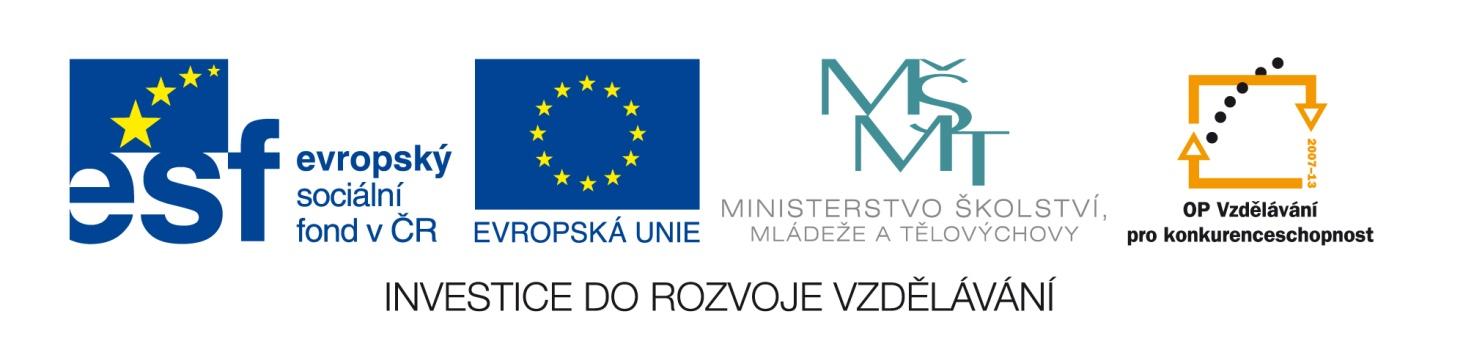 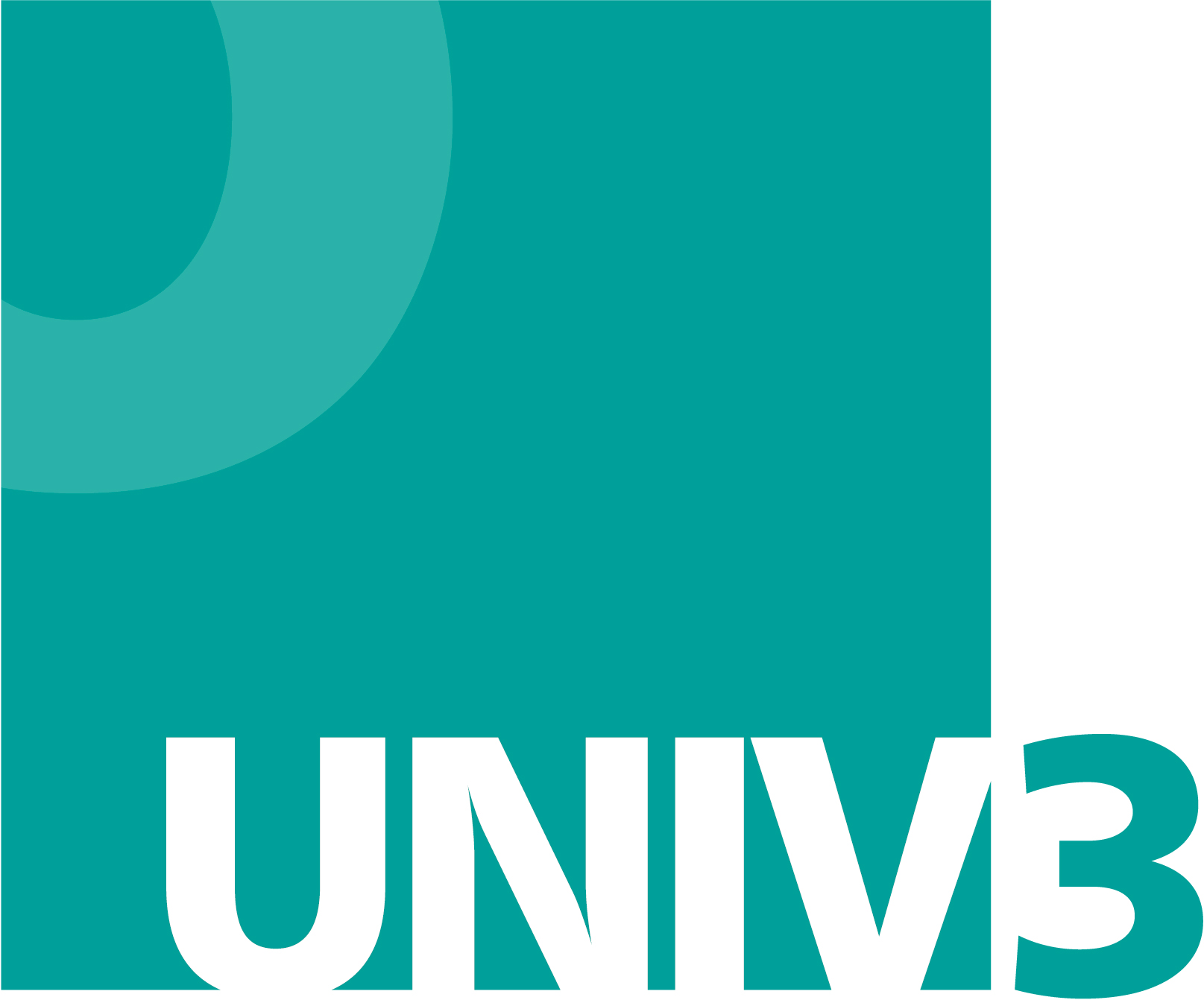  Rekvalifikační program byl vytvořen v rámci projektu UNIV 3 - Podpora procesu uznávání, který realizovalo Ministerstvo školství, mládeže a tělovýchovy ve spolupráci s Národním ústavem pro vzdělávání, školským poradenským zařízením a zařízením pro další vzdělávání pedagogických pracovníků, s finanční podporou Evropského sociálního fondu a státního rozpočtu ČR.Více informací o projektu najdete na www.nuv.cz/univ3 Vážené kolegyně, vážení kolegové,tento rekvalifikační program, který vznikl v rámci projektu UNIV 3 ve spolupráci se středními odbornými školami, je určen jako pomůcka pro vzdělávací instituce při přípravě rekvalifikačních programů k získání kvalifikace uvedené v Národní soustavě kvalifikací (NSK) a jejich akreditace.Má charakter modelového vzdělávacího programu, tzn., že se předpokládá jeho doplnění nebo úprava v návaznosti na vzdělávací podmínky školy nebo jiné vzdělávací instituce a plánovanou organizaci vzdělávání (rekvalifikačního kurzu). Zohlednit je třeba také potřeby dopracování na základě požadavků MŠMT k akreditaci a realizaci rekvalifikačních programů – www.msmt.cz/vzdelavani/dalsi-vzdelavani .Zejména je třeba ověřit platnost kvalifikačního a hodnoticího standardu NSK dané kvalifikace, podle kterých byl rekvalifikační program vytvořen. Tzn. ověřit, zda od doby vytvoření tohoto rekvalifikačního programu nedošlo k inovaci příslušných standardů, neboť rekvalifikační program k získání profesní kvalifikace musí být v souladu s platnými standardy. Projektový tým UNIV 3 Projekt UNIV 3 – podpora procesů uznáváníREKVALIFIKAČNÍ PROGRAM  Dělník v kamenické výrobě(36-016-E)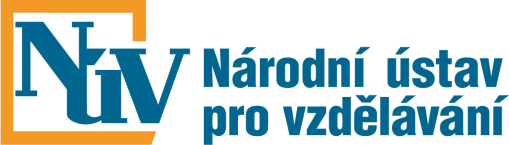 Národní ústav pro vzdělávání, školské poradenské zařízení a zařízení pro další vzdělávání pedagogických pracovníků2015Obsah1. Identifikační údaje rekvalifikačního programu	62. Profil absolventa	7Výsledky vzdělávání	7Možnosti pracovního uplatnění absolventa	73. Charakteristika rekvalifikačního programu	8Pojetí a cíle rekvalifikačního programu	8Organizace výuky	8Prostorové, materiální a technické zabezpečení výuky	8Lektorské zabezpečení výuky	8Vedení dokumentace kurzu	9Metodické postupy výuky	9Postupy hodnocení výuky	104. Učební plán	115. Moduly rekvalifikačního programu	12Příloha č. 1 – Rámcový rozvrh hodin vzorového výukového dne	19Příloha č. 2 – Složení zkušební komise	20Příloha č. 3 – Seznam a kvalifikace lektorů jednotlivých modulů	21Příloha č. 4 – Vzor Potvrzení o účasti v akreditovaném  vzdělávacím programu 	22Příloha č. 5 – Způsob zjišťování zpětné vazby od účastníků	24 1. Identifikační údaje rekvalifikačního programu2. Profil absolventaRekvalifikační program připravuje účastníka na úspěšné vykonání zkoušky podle zákona č. 179/2006 Sb. pro získání profesní kvalifikace Dělník v kamenické výrobě (36-016-E) a na úspěšný výkon zvolené profesní kvalifikace. Výsledky vzděláváníAbsolvent rekvalifikačního programu je schopen:Orientovat se v technologických postupech kamenických prací,zvládat pomocné práce při manipulaci se surovinou a hotovými výrobky,zvládat pomocné práce při seřizování, opravách a údržbě strojů a zařízení,zvládat pomocné práce při drcení kamene v drtičkách.Možnosti pracovního uplatnění absolventaAbsolvent rekvalifikačního programu je připraven na výkon pracovní pozice:dělník v kamenické výrobě.3. Charakteristika rekvalifikačního programu Pojetí a cíle rekvalifikačního programuRekvalifikační program připravuje účastníka k vykonání zkoušky vedoucí k získání kvalifikace Dělník v kamenické výrobě (36-016-E). Je koncipován tak, aby jeho absolvent byl vybaven teoretickými znalostmi a praktickými dovednostmi potřebnými pro vykonávání činností dělníka v kamenické výrobě.Pro úspěšné uplatnění absolventů programu v praxi budou v průběhu výuky rozvíjeny nejen kompetence obsažené ve kvalifikačním standardu NSK, ale i měkké dovednosti, především, výkonnost, odpovědnost, kooperace.  Důraz bude kladen také na dodržování BOZP.Program je zpracován v souladu s hodnoticím standardem profesní kvalifikace Dělník v kamenické výrobě., který je platný od 29. 1. 2009 Organizace výukyVýuka je realizována prezenční formou. Výuka zahrnuje část teoretickou a část praktickou.Teoretická výuka je realizována v běžné učebně vybavené dataprojektorem a osobními PC s přístupem na internet. Délka teoretické vyučovací hodiny je 45 minut.Praktická výuka probíhá v odborných učebnách – dílnách a na reálných pracovištích vybavených v souladu s hodnoticím standardem NSK. Praktická výuka se může zcela uskutečňovat na pracovištích zaměstnavatelů. Délka vyučovací hodiny praktické výuky je 60 minut.Praxe je realizována v souladu se zákoníkem práce. Výuka nepřesáhne 8 hodin denně (plus přestávky).Na začátku teoretické a praktické výuky budou účastníci seznámeni s BOZP.Prostorové, materiální a technické zabezpečení výukyPro výuku je k dispozici minimálně následující materiálně technické zázemí: Pracoviště umožňující vybavené zařízeními pro drcení kamene, dopravu materiálů a pomocnými zařízeními odpovídajícími požadavkům BOZP a hygienickým předpisům,nářadí a zařízení pro ruční a mechanizovanou manipulaci, dopravu a skladování polotovarů a kamenických výrobků,materiál pro výuku,zdroj elektrické energie.Lektorské zabezpečení výukyPožadovaná kvalifikace lektorů programu: Odborná způsobilost:vysokoškolské vzdělání v akreditovaném studijním programu studijního oboru, který odpovídá charakteru vyučovaného programu/modulů programu nebovyšší odborné vzdělání v akreditovaném vzdělávacím programu VOŠ, který odpovídá charakteru vyučovaného programu/modulů programu, nebostřední vzdělání s maturitní zkouškou v oboru vzdělání, který odpovídá charakteru vyučovaného programu/modulů programu,Pedagogická způsobilost:bakalářské vzdělání v programu v oblasti pedagogických věd zaměřeném na přípravu učitelů středních škol, neboúspěšné absolvování programu celoživotního vzdělávání uskutečňovaného VŠ, který je zaměřen na přípravu učitelů středních škol, neboúspěšně ukončený certifikovaný kurz lektora, neboúspěšně ukončené studium pedagogiky.Odborná praxe:Nejméně 2 roky odborné praxe, 3 roky pedagogické praxe (alespoň jeden lektor).Lektor praktických modulů kvalifikací na úrovni E disponuje navíc výučním listem v oboru vzdělání, který odpovídá charakteru vyučovaného programu/modulu, nebo kvalifikací učitele odborného výcviku v oboru vzdělání, který odpovídá charakteru vyučovaného programu/modulu.  Vedení dokumentace kurzu V souvislosti s kurzem je vedena dokumentace o: zahájení vzdělávání (vstupní dotazník účastníka vzdělávání, vč. uvedení jeho identifikačních údajů a kopie dokladu o dosaženém stupni nejvyššího dosaženého vzdělání),průběhu vzdělávání („třídní kniha“, ve které bude uvedeno datum konání výuky, hodinový rozsah výuky s rozdělením na teoretickou a praktickou výuku, konkrétní obsah výuky, evidence účastníků výuky, jméno a podpis vyučujícího), ukončení vzdělávání (evidence účastníků u závěrečné zkoušky, kopie vydaných osvědčení – potvrzení o účasti v akreditovaném vzdělávacím programu a osvědčení o získání profesní kvalifikace).Pozn.: Tyto doklady jsou ve vzdělávací instituci uchovávány po dobu platnosti akreditace, popř. do doby ukončení kurzu zahájeného v době platnosti udělené akreditace.Kopie vydaných osvědčení jsou ve vzdělávací instituci uchovávány v souladu se zákonem o archivnictví.Vzory osvědčení a podmínky jejich vydávání jsou uvedeny na http://www.msmt.cz/vzdelavani/dalsi-vzdelavani/rekvalifikace-1.Metodické postupy výukyVýukové metody:Výklad s názornými ukázkami příslušné činnosti a příklady z praxe,instruktáždemonstracepraktický nácvik samostatná práce pod dohledem lektora. Lektor bude přizpůsobovat výuku všem relevantním podmínkám, zejména skutečnosti, že se jedná o dospělé účastníky vzdělávání. Bude spojovat teorii s praxí a využívat praktických zkušeností účastníků, dbát na přiměřenost, individuální přístup, názornost a trvanlivost získaných znalostí a dovedností. Důraz je kladen na praktickou výuku, která tvoří většinu programu.Postupy hodnocení výukyVzdělávání v jednotlivých modulech je ukončeno zápočtem.Účastníci budou hodnoceni podle kritérií (parametrů) stanovených v jednotlivých modulech a účasti ve výuce.V průběhu výuky všech modulů bude lektor pozorovat práci jednotlivých účastníků, na základě cíleného pozorování, řízeného rozhovoru s účastníky (problémového dotazování) a výsledků jejich dílčích prací rozhodne, zda účastník dosáhl požadovaných výsledků, či zda jich nedosáhl. Pokud lektor na základě svého pozorování rozhodne, že účastník disponuje všemi požadovanými kompetencemi, započte účastníkovi modul. Pokud lektor nebude přesvědčen o tom, že účastník dosáhl všech požadovaných výstupů modulu, zadá účastníkovi úkol, na jehož splnění bude mít účastník novou možnost prokázat, že potřebnými kompetencemi skutečně disponuje. Jestliže absolvent dosáhne alespoň 80% účasti na vzdělávání (v kurzu), vystaví se mu Potvrzení o účasti v akreditovaném vzdělávacím programu.Vzdělávání v rekvalifikačním programu je ukončeno vykonáním zkoušky dle zákona č. 179/2006 Sb., o ověřování a uznávání výsledků dalšího vzdělávání, ve znění pozdějších předpisů. Dokladem o úspěšném vykonání zkoušky je Osvědčení o získání profesní kvalifikace.4. Učební plán Optimální trajektorie:Vysvětlivky: Šipka mezi kódy modulů () znamená, že modul za šipkou může být studován až po absolvování modulu před šipkou. Lomítko mezi moduly (/) znamená, že dané moduly mohou být studovány v libovolném pořadí nebo souběžně. Použití závorek znamená, že označená skupina modulů je soudržným celkem z hlediska závaznosti či volitelnosti pořadí.

5. Moduly rekvalifikačního programuPříloha č. 1 – Rámcový rozvrh hodin vzorového výukového dne Příloha č. 2 – Složení zkušební komise Příloha č. 3 – Seznam a kvalifikace lektorů jednotlivých modulů  Příloha č. 4 – Vzor potvrzení o účasti v akreditovaném  vzdělávacím programu  Název a adresa vzdělávacího zařízeníVzdělávací program akreditován MŠMT dne ………… pod čj.: ……………….osvědčenío ÚČASTI V AKREDITOVANÉM VZDĚLÁVACÍM PROGRAMUpo ukončení vzdělávacího programu rekvalifikačního kurzu, podle vyhl. MŠMT č. 176/2009 Sb., kterou se stanoví náležitosti žádosti o akreditaci vzdělávacího programu, organizace vzdělávání v rekvalifikačním zařízení a způsob jeho ukončení.Jméno, Příjmení, titul účastníka kurzuDatum a místo narozeníAbsolvoval (a) rekvalifikační program: Dělník v kamenické výrobě (36-016-E)pro pracovní činnost: Dělník v kamenické výroběKurz proběhl v období od ……….…. do …………… V rozsahu		- na teorii  				 …  vyučovacích hodin			- na praxi 				 …   hodinVzdělávací program obsahoval tyto předměty (moduly):………………………..	….  hodin……………………….                                                                               ….  hodin……………………….                                                                               ….  hodin………………………                                                                                .…  hodin………………………                                                                                ….  hodinDle vyhlášky MŠMT č. 176/2009 Sb. toto osvědčení o účasti v akreditovaném vzdělávacím programu nenahrazuje doklad o úspěšném absolvování odborné zkoušky dle zákona č. 179/2006 Sb., o ověřování a uznávání výsledků dalšího vzdělávání.V …………………... dne ……………	…………………………………	…..………………………….....	Eva Nováková 	Pavel Černý	garant kurzu	L.S.	statutární zástupce vzdělávacího zařízeníNázev a adresa zařízeníŠkola zařazena do rejstříku škol a školských zařízení/Studijní program akreditován MŠMT* dne ………… pod čj.: ……………….osvědčenío ÚČASTI V AKREDITOVANÉM VZDĚLÁVACÍM PROGRAMUpo úspěšném ukončení vzdělávacího programu rekvalifikačního kurzu realizovaného dle § 108, odst. 2, písm. c) zákona č. 435/2004 Sb. o zaměstnanosti, ve znění pozdějších předpisů, školou v rámci oboru vzdělání, který má zapsaný v rejstříku škol a školských zařízení nebo vysokou školou s akreditovaným studijním programem podle zvláštního právního předpisuJméno, Příjmení, titul účastníka kurzuDatum a místo narozeníAbsolvoval (a) rekvalifikační program: Dělník v kamenické výrobě (36-016-E)pro pracovní činnost: Dělník v kamenické výroběKurz proběhl v období od ……….…. do …………… V rozsahu		- na teorii  				…   vyučovacích hodin			- na praxi 				…   hodinVzdělávací program obsahoval tyto předměty (moduly):………………………..	….  hodin……………………….                                                                               ….  hodin……………………….                                                                               ….  hodin………………………                                                                                .…  hodin………………………                                                                                ….  hodinDle vyhlášky MŠMT č. 176/2009 Sb. toto osvědčení o účasti v akreditovaném vzdělávacím programu nenahrazuje doklad o úspěšném absolvování odborné zkoušky dle zákona č. 179/2006 Sb., o ověřování a uznávání výsledků dalšího vzdělávání.V …………………... dne ……………	…………………………………	…..………………………….....	Eva Nováková 	Pavel Černý	garant kurzu	L.S.	statutární zástupce vzdělávacího zařízeníPříloha č. 5 – Způsob zjišťování zpětné vazby od účastníků Název vzdělávací instituceHodnocení spokojenosti s kurzemNázev rekvalifikačního programu: Dělník v kamenické výrobě (36-016-E)Termín konání kurzu (od – do):Vážená účastnice kurzu,Vážený účastníku kurzu,žádáme Vás o vyjádření Vaši spokojenosti s obsahem a průběhem tohoto rekvalifikačního kurzu.  Vaše hodnocení a názory budou použity pouze pro zkvalitnění vzdělávacího programu a další práce realizátorů kurzu, jsou zcela interní a nebude s nimi jinak nakládáno.Děkujeme                                                                   ………………………..                                                                                         Garant kurzuHodnotíte tento program za osobně přínosný?    (Odpověď zaškrtněte)AnoSpíše anoSpíše neNe 	Získali jste znalosti a dovednosti, které jste očekávali? AnoSpíše anoSpíše neNe 	Myslíte si, že získané znalosti a zkušenosti z tohoto kurzu uplatníte ve Vaší praxi?Ano	Spíše anoSpíše neNeByl pro Vás rozsah probíraného učiva dostačující?Ano	Spíše anoSpíše neNe	Byl (a) jste spokojen (a) s rozsahem a kvalitou praktické výuky?AnoSpíše anoSpíše neNeByl (a) jste spokojen (a) s rozsahem a kvalitou teoretické výuky?AnoSpíše anoSpíše neNeByl výklad učiva pro Vás dostatečně srozumitelný a názorný?AnoSpíše anoSpíše neNeKterá témata byla nejvíce zajímavá?Vyhovovala Vám organizace výuky?AnoSpíše anoSpíše neNeCo byste v programu a ve výuce zlepšil/-a?Celkové hodnocení programu (stupnice známek jako ve škole 1 - 5):Vaše další komentáře a připomínky. Zejména k označení Spíše ne, Ne.Název rekvalifikačního programuDělník v kamenické výrobě (36-016-E)Platnost hodnoticího standardu, dle kterého byl program vytvořenPlatný od 29. 1. 2009Název vzdělávací instituceAdresa vzdělávací instituceWWW vzdělávací instituceKontaktní osobaTyp programu dalšího vzděláváníRekvalifikační program – příprava na získání profesní kvalifikace dle zákona č. 179/2006 Sb. Vstupní požadavky na uchazečeMinimálně základní vzděláníPodmínky zdravotní způsobilosti uchazečePodmínky zdravotní způsobilosti jsou uvedeny na www.nsp.cz Forma výukyPrezenčníDélka výuky45 hodin (16 hod. teoretická výuka, 29 hod. praxe)Způsob ukončení Zkouška k získání profesní kvalifikace Dělník v kamenické výrobě (36-016-E) dle zákona č.179/2006 Sb.Získaná kvalifikaceProfesní kvalifikace Dělník v kamenické výrobě (36-016-E)CertifikátyPotvrzení o účasti v akreditovaném vzdělávacím programu Osvědčení o získání profesní kvalifikacePracovní činnost, pro niž bude rekvalifikace uskutečňovánaDělník v kamenické výroběJména garantů odborné úrovně rekvalifikace a řádného provádění závěrečných zkoušekGarant kurzu:Autorizovaná osoba:Název vzdělávací instituceNázev vzdělávací instituceAdresa vzdělávací instituceAdresa vzdělávací instituceAdresa vzdělávací instituceAdresa vzdělávací instituceDělník v kamenické výrobě (36-016-E)Dělník v kamenické výrobě (36-016-E)Dělník v kamenické výrobě (36-016-E)Dělník v kamenické výrobě (36-016-E)Dělník v kamenické výrobě (36-016-E)Dělník v kamenické výrobě (36-016-E)Název moduluKód moduluKód moduluHodinová dotaceHodinová dotaceZpůsob ukončení moduluZpůsob ukončení moduluNázev moduluKód moduluKód moduluTeoretická výukaPraktická výukaOrientace v technologických postupech kamenických pracíDKV 1DKV 164ZápočetZápočetPomocné práce při manipulaci se surovinou a hotovými výrobkyDKV 2DKV 2813ZápočetZápočetPomocné práce při seřizování, opravách a údržbě strojů a zařízeníDKV 3DKV 326ZápočetZápočetPomocné práce při drcení kamene v drtičkáchDKV 4DKV 406ZápočetZápočet1629SoučtySoučty4545CELKEMCELKEMDKV1 → DKV2 / DKV3 / DKV4Název moduluOrientace v technologických postupech kamenických pracíKódDKV 1Délka modulu10 hodin (6 teorie + 4 praxe)Platnost Typ moduluPovinnýVstupní předpokladyMinimálně základní vzděláníMinimálně základní vzděláníMinimálně základní vzděláníStručná anotace vymezující cíle moduluÚčastníci modulu se seznámí se základními druhy surovin a povrchových úprav kamene a s pracovními postupy kamenických prací vztahu k budoucí činnosti.Stručná anotace vymezující cíle moduluÚčastníci modulu se seznámí se základními druhy surovin a povrchových úprav kamene a s pracovními postupy kamenických prací vztahu k budoucí činnosti.Stručná anotace vymezující cíle moduluÚčastníci modulu se seznámí se základními druhy surovin a povrchových úprav kamene a s pracovními postupy kamenických prací vztahu k budoucí činnosti.Stručná anotace vymezující cíle moduluÚčastníci modulu se seznámí se základními druhy surovin a povrchových úprav kamene a s pracovními postupy kamenických prací vztahu k budoucí činnosti.Předpokládané výsledky výukyAbsolvent modulu bude schopen: Orientovat se v pracovních postupech kamenických prací z hlediska výkonu pomocných prací.Předpokládané výsledky výukyAbsolvent modulu bude schopen: Orientovat se v pracovních postupech kamenických prací z hlediska výkonu pomocných prací.Předpokládané výsledky výukyAbsolvent modulu bude schopen: Orientovat se v pracovních postupech kamenických prací z hlediska výkonu pomocných prací.Předpokládané výsledky výukyAbsolvent modulu bude schopen: Orientovat se v pracovních postupech kamenických prací z hlediska výkonu pomocných prací.Učivo / obsah výukyzákladní druhy suroviny - tvrdé a měkké materiálydruhy povrchových úprav kamene a jejich základních parametrů (rovinnost, tolerance, kvalita opracování)technologické postupy kamenických prací (přehled) - na dělících pilách, formátovacích pilách, vrtačkách, brousících strojích a zařízeních, zařízeních pro další povrchové úpravy ploch, strojích na opracování rotačních těles, štípacích strojích a drtících strojíchpomocné práce u kamenických strojů - manipulace s materiálem (penkování bloků na dělící a formátovací pily, odpenkování nařezaných desek, příprava desek a polotovarů pro ostatní kamenické stroje, další manipulace s vyrobenými polotovary a hotovými výrobky).Učivo / obsah výukyzákladní druhy suroviny - tvrdé a měkké materiálydruhy povrchových úprav kamene a jejich základních parametrů (rovinnost, tolerance, kvalita opracování)technologické postupy kamenických prací (přehled) - na dělících pilách, formátovacích pilách, vrtačkách, brousících strojích a zařízeních, zařízeních pro další povrchové úpravy ploch, strojích na opracování rotačních těles, štípacích strojích a drtících strojíchpomocné práce u kamenických strojů - manipulace s materiálem (penkování bloků na dělící a formátovací pily, odpenkování nařezaných desek, příprava desek a polotovarů pro ostatní kamenické stroje, další manipulace s vyrobenými polotovary a hotovými výrobky).Učivo / obsah výukyzákladní druhy suroviny - tvrdé a měkké materiálydruhy povrchových úprav kamene a jejich základních parametrů (rovinnost, tolerance, kvalita opracování)technologické postupy kamenických prací (přehled) - na dělících pilách, formátovacích pilách, vrtačkách, brousících strojích a zařízeních, zařízeních pro další povrchové úpravy ploch, strojích na opracování rotačních těles, štípacích strojích a drtících strojíchpomocné práce u kamenických strojů - manipulace s materiálem (penkování bloků na dělící a formátovací pily, odpenkování nařezaných desek, příprava desek a polotovarů pro ostatní kamenické stroje, další manipulace s vyrobenými polotovary a hotovými výrobky).Učivo / obsah výukyzákladní druhy suroviny - tvrdé a měkké materiálydruhy povrchových úprav kamene a jejich základních parametrů (rovinnost, tolerance, kvalita opracování)technologické postupy kamenických prací (přehled) - na dělících pilách, formátovacích pilách, vrtačkách, brousících strojích a zařízeních, zařízeních pro další povrchové úpravy ploch, strojích na opracování rotačních těles, štípacích strojích a drtících strojíchpomocné práce u kamenických strojů - manipulace s materiálem (penkování bloků na dělící a formátovací pily, odpenkování nařezaných desek, příprava desek a polotovarů pro ostatní kamenické stroje, další manipulace s vyrobenými polotovary a hotovými výrobky).Postupy výukyVýklad, demonstrace (ukázky vzorků surovin, pracovních postupů, strojů a zařízení atp.), cvičení (řešení příkladových pracovních činností a úkolů).  Postupy výukyVýklad, demonstrace (ukázky vzorků surovin, pracovních postupů, strojů a zařízení atp.), cvičení (řešení příkladových pracovních činností a úkolů).  Postupy výukyVýklad, demonstrace (ukázky vzorků surovin, pracovních postupů, strojů a zařízení atp.), cvičení (řešení příkladových pracovních činností a úkolů).  Postupy výukyVýklad, demonstrace (ukázky vzorků surovin, pracovních postupů, strojů a zařízení atp.), cvičení (řešení příkladových pracovních činností a úkolů).  Způsob ukončení moduluModul je ukončen zápočtem. Podkladem je účast na vzdělávání a dosažení stanovených výsledků vzdělávání.V průběhu výuky bude lektor pozorovat práci jednotlivých účastníků, na základě cíleného pozorování, řízeného rozhovoru (problémového dotazování) a výsledků dílčích činností a úkolů rozhodne, zda účastník dosáhl požadovaných výsledků, či zda jich nedosáhl.Pokud lektor nebude přesvědčen o tom, že účastník všech požadovaných výstupů modulu skutečně dosáhl, zadá účastníkovi úkol, na kterém účastník prokáže, zda potřebnými výstupy disponuje.Osvojení požadovaných výstupů tohoto modulu pozoruje a hodnotí lektor průběžně při všech relevantních praktických činnostech účastníků vzdělávání v průběhu realizace všech výukových modulů programu.Způsob ukončení moduluModul je ukončen zápočtem. Podkladem je účast na vzdělávání a dosažení stanovených výsledků vzdělávání.V průběhu výuky bude lektor pozorovat práci jednotlivých účastníků, na základě cíleného pozorování, řízeného rozhovoru (problémového dotazování) a výsledků dílčích činností a úkolů rozhodne, zda účastník dosáhl požadovaných výsledků, či zda jich nedosáhl.Pokud lektor nebude přesvědčen o tom, že účastník všech požadovaných výstupů modulu skutečně dosáhl, zadá účastníkovi úkol, na kterém účastník prokáže, zda potřebnými výstupy disponuje.Osvojení požadovaných výstupů tohoto modulu pozoruje a hodnotí lektor průběžně při všech relevantních praktických činnostech účastníků vzdělávání v průběhu realizace všech výukových modulů programu.Způsob ukončení moduluModul je ukončen zápočtem. Podkladem je účast na vzdělávání a dosažení stanovených výsledků vzdělávání.V průběhu výuky bude lektor pozorovat práci jednotlivých účastníků, na základě cíleného pozorování, řízeného rozhovoru (problémového dotazování) a výsledků dílčích činností a úkolů rozhodne, zda účastník dosáhl požadovaných výsledků, či zda jich nedosáhl.Pokud lektor nebude přesvědčen o tom, že účastník všech požadovaných výstupů modulu skutečně dosáhl, zadá účastníkovi úkol, na kterém účastník prokáže, zda potřebnými výstupy disponuje.Osvojení požadovaných výstupů tohoto modulu pozoruje a hodnotí lektor průběžně při všech relevantních praktických činnostech účastníků vzdělávání v průběhu realizace všech výukových modulů programu.Způsob ukončení moduluModul je ukončen zápočtem. Podkladem je účast na vzdělávání a dosažení stanovených výsledků vzdělávání.V průběhu výuky bude lektor pozorovat práci jednotlivých účastníků, na základě cíleného pozorování, řízeného rozhovoru (problémového dotazování) a výsledků dílčích činností a úkolů rozhodne, zda účastník dosáhl požadovaných výsledků, či zda jich nedosáhl.Pokud lektor nebude přesvědčen o tom, že účastník všech požadovaných výstupů modulu skutečně dosáhl, zadá účastníkovi úkol, na kterém účastník prokáže, zda potřebnými výstupy disponuje.Osvojení požadovaných výstupů tohoto modulu pozoruje a hodnotí lektor průběžně při všech relevantních praktických činnostech účastníků vzdělávání v průběhu realizace všech výukových modulů programu.Parametry pro hodnocení výsledků výukyParametry pro hodnocení výsledků výukyParametry pro hodnocení výsledků výukyParametry pro hodnocení výsledků výukyDoporučená literatura pro lektoryNávody k obsluze strojů a zařízení použitých při výuceBezpečnostní předpisy pracoviště pro výukuTichý, Erik. Barták, Pavel. Technologie zpracování kamene, část třetí, Řezání kamene, Broušení a leštění kamene. 1. vydání Hořice: interní tisk Střední průmyslové školy kamenické a sochařské v Hořicích, 2010Tichý Erik: Zpracování kamene I, Praha: Institut ministerstva kultury ČSR, 1990Doporučená literatura pro lektoryNávody k obsluze strojů a zařízení použitých při výuceBezpečnostní předpisy pracoviště pro výukuTichý, Erik. Barták, Pavel. Technologie zpracování kamene, část třetí, Řezání kamene, Broušení a leštění kamene. 1. vydání Hořice: interní tisk Střední průmyslové školy kamenické a sochařské v Hořicích, 2010Tichý Erik: Zpracování kamene I, Praha: Institut ministerstva kultury ČSR, 1990Doporučená literatura pro lektoryNávody k obsluze strojů a zařízení použitých při výuceBezpečnostní předpisy pracoviště pro výukuTichý, Erik. Barták, Pavel. Technologie zpracování kamene, část třetí, Řezání kamene, Broušení a leštění kamene. 1. vydání Hořice: interní tisk Střední průmyslové školy kamenické a sochařské v Hořicích, 2010Tichý Erik: Zpracování kamene I, Praha: Institut ministerstva kultury ČSR, 1990Doporučená literatura pro lektoryNávody k obsluze strojů a zařízení použitých při výuceBezpečnostní předpisy pracoviště pro výukuTichý, Erik. Barták, Pavel. Technologie zpracování kamene, část třetí, Řezání kamene, Broušení a leštění kamene. 1. vydání Hořice: interní tisk Střední průmyslové školy kamenické a sochařské v Hořicích, 2010Tichý Erik: Zpracování kamene I, Praha: Institut ministerstva kultury ČSR, 1990Název moduluPomocné práce při manipulaci se surovinou a hotovými výrobkyKódDKV 2Délka modulu21 hodin (8 teorie + 13 praxe)Platnost Typ moduluPovinnýVstupní předpokladyAbsolvování modulu DKV 1.Absolvování modulu DKV 1.Absolvování modulu DKV 1.Stručná anotace vymezující cíle moduluÚčastníci si osvojí pomocné práce při manipulaci, dopravě a skladování materiálů v souladu s technologickými postupy a požadavky BOZP v kamenické výrobě. Naučí se volit, správně a bezpečně obsluhovat ruční manipulační prostředky.Stručná anotace vymezující cíle moduluÚčastníci si osvojí pomocné práce při manipulaci, dopravě a skladování materiálů v souladu s technologickými postupy a požadavky BOZP v kamenické výrobě. Naučí se volit, správně a bezpečně obsluhovat ruční manipulační prostředky.Stručná anotace vymezující cíle moduluÚčastníci si osvojí pomocné práce při manipulaci, dopravě a skladování materiálů v souladu s technologickými postupy a požadavky BOZP v kamenické výrobě. Naučí se volit, správně a bezpečně obsluhovat ruční manipulační prostředky.Stručná anotace vymezující cíle moduluÚčastníci si osvojí pomocné práce při manipulaci, dopravě a skladování materiálů v souladu s technologickými postupy a požadavky BOZP v kamenické výrobě. Naučí se volit, správně a bezpečně obsluhovat ruční manipulační prostředky.Předpokládané výsledky výukyAbsolvent modulu bude schopen:Provést pomocné práce při manipulaci, dopravě a skladování materiálů podle zadání,provést pomocné práce při ukládání materiálů do pracovních prostorů strojů a zařízení,provést údržbu a úklid skladovacích prostor a zařízení.Předpokládané výsledky výukyAbsolvent modulu bude schopen:Provést pomocné práce při manipulaci, dopravě a skladování materiálů podle zadání,provést pomocné práce při ukládání materiálů do pracovních prostorů strojů a zařízení,provést údržbu a úklid skladovacích prostor a zařízení.Předpokládané výsledky výukyAbsolvent modulu bude schopen:Provést pomocné práce při manipulaci, dopravě a skladování materiálů podle zadání,provést pomocné práce při ukládání materiálů do pracovních prostorů strojů a zařízení,provést údržbu a úklid skladovacích prostor a zařízení.Předpokládané výsledky výukyAbsolvent modulu bude schopen:Provést pomocné práce při manipulaci, dopravě a skladování materiálů podle zadání,provést pomocné práce při ukládání materiálů do pracovních prostorů strojů a zařízení,provést údržbu a úklid skladovacích prostor a zařízení.Učivo / obsah výukyzásady a požadavky BOZP v kamenické výroběskladování bloků, polotovarů a hotových výrobkůzařízení a prostředky pro manipulaci v kamenoprůmyslu (přehled)ruční manipulace v kamenické výroběpokyny pro udržování vnitropodnikových komunikacípomocné práce při manipulaci a osazování kamenických výrobkůúklid skladovacích prostor a zařízenízásady BOZP při manipulaci, skladování a dopravě, nejčastější bezpečnostní rizika a jejich prevence Učivo / obsah výukyzásady a požadavky BOZP v kamenické výroběskladování bloků, polotovarů a hotových výrobkůzařízení a prostředky pro manipulaci v kamenoprůmyslu (přehled)ruční manipulace v kamenické výroběpokyny pro udržování vnitropodnikových komunikacípomocné práce při manipulaci a osazování kamenických výrobkůúklid skladovacích prostor a zařízenízásady BOZP při manipulaci, skladování a dopravě, nejčastější bezpečnostní rizika a jejich prevence Učivo / obsah výukyzásady a požadavky BOZP v kamenické výroběskladování bloků, polotovarů a hotových výrobkůzařízení a prostředky pro manipulaci v kamenoprůmyslu (přehled)ruční manipulace v kamenické výroběpokyny pro udržování vnitropodnikových komunikacípomocné práce při manipulaci a osazování kamenických výrobkůúklid skladovacích prostor a zařízenízásady BOZP při manipulaci, skladování a dopravě, nejčastější bezpečnostní rizika a jejich prevence Učivo / obsah výukyzásady a požadavky BOZP v kamenické výroběskladování bloků, polotovarů a hotových výrobkůzařízení a prostředky pro manipulaci v kamenoprůmyslu (přehled)ruční manipulace v kamenické výroběpokyny pro udržování vnitropodnikových komunikacípomocné práce při manipulaci a osazování kamenických výrobkůúklid skladovacích prostor a zařízenízásady BOZP při manipulaci, skladování a dopravě, nejčastější bezpečnostní rizika a jejich prevence Postupy výukyVýklad, demonstrace, instruktáž, praktický nácvik.Postupy výukyVýklad, demonstrace, instruktáž, praktický nácvik.Postupy výukyVýklad, demonstrace, instruktáž, praktický nácvik.Postupy výukyVýklad, demonstrace, instruktáž, praktický nácvik.Způsob ukončení moduluModul je ukončen zápočtem. Podkladem je účast na vzdělávání a dosažení stanovených výsledků vzdělávání.V průběhu výuky bude lektor pozorovat práci jednotlivých účastníků, na základě cíleného pozorování a řízeného rozhovoru (problémového dotazování) rozhodne, zda účastník dosáhl požadovaných výsledků, či zda jich nedosáhl.Pokud lektor nebude přesvědčen o tom, že účastník všech požadovaných výstupů modulu skutečně dosáhl, zadá účastníkovi úkol, na kterém účastník prokáže, zda potřebnými výstupy disponuje.Osvojení požadovaných výstupů tohoto modulu pozoruje a hodnot lektor průběžně při všech relevantních praktických činnostech účastníků vzdělávání v průběhu realizace všech výukových modulů programu.Způsob ukončení moduluModul je ukončen zápočtem. Podkladem je účast na vzdělávání a dosažení stanovených výsledků vzdělávání.V průběhu výuky bude lektor pozorovat práci jednotlivých účastníků, na základě cíleného pozorování a řízeného rozhovoru (problémového dotazování) rozhodne, zda účastník dosáhl požadovaných výsledků, či zda jich nedosáhl.Pokud lektor nebude přesvědčen o tom, že účastník všech požadovaných výstupů modulu skutečně dosáhl, zadá účastníkovi úkol, na kterém účastník prokáže, zda potřebnými výstupy disponuje.Osvojení požadovaných výstupů tohoto modulu pozoruje a hodnot lektor průběžně při všech relevantních praktických činnostech účastníků vzdělávání v průběhu realizace všech výukových modulů programu.Způsob ukončení moduluModul je ukončen zápočtem. Podkladem je účast na vzdělávání a dosažení stanovených výsledků vzdělávání.V průběhu výuky bude lektor pozorovat práci jednotlivých účastníků, na základě cíleného pozorování a řízeného rozhovoru (problémového dotazování) rozhodne, zda účastník dosáhl požadovaných výsledků, či zda jich nedosáhl.Pokud lektor nebude přesvědčen o tom, že účastník všech požadovaných výstupů modulu skutečně dosáhl, zadá účastníkovi úkol, na kterém účastník prokáže, zda potřebnými výstupy disponuje.Osvojení požadovaných výstupů tohoto modulu pozoruje a hodnot lektor průběžně při všech relevantních praktických činnostech účastníků vzdělávání v průběhu realizace všech výukových modulů programu.Způsob ukončení moduluModul je ukončen zápočtem. Podkladem je účast na vzdělávání a dosažení stanovených výsledků vzdělávání.V průběhu výuky bude lektor pozorovat práci jednotlivých účastníků, na základě cíleného pozorování a řízeného rozhovoru (problémového dotazování) rozhodne, zda účastník dosáhl požadovaných výsledků, či zda jich nedosáhl.Pokud lektor nebude přesvědčen o tom, že účastník všech požadovaných výstupů modulu skutečně dosáhl, zadá účastníkovi úkol, na kterém účastník prokáže, zda potřebnými výstupy disponuje.Osvojení požadovaných výstupů tohoto modulu pozoruje a hodnot lektor průběžně při všech relevantních praktických činnostech účastníků vzdělávání v průběhu realizace všech výukových modulů programu.Parametry pro hodnocení výsledků výukyParametry pro hodnocení výsledků výukyParametry pro hodnocení výsledků výukyParametry pro hodnocení výsledků výukyDoporučená literatura pro lektoryFiremní prospekty manipulačních a skladovacích prostředkůDoporučená literatura pro lektoryFiremní prospekty manipulačních a skladovacích prostředkůDoporučená literatura pro lektoryFiremní prospekty manipulačních a skladovacích prostředkůDoporučená literatura pro lektoryFiremní prospekty manipulačních a skladovacích prostředkůNázev moduluPomocné práce při seřizování, opravách a údržbě strojů a zařízeníKódDKV 3Délka modulu6 hodin (2 teorie + 4 praxe)Platnost Typ moduluPovinnýVstupní předpokladyAbsolvování modulu DKV 1.Absolvování modulu DKV 1.Absolvování modulu DKV 1.Stručná anotace vymezující cíle moduluÚčastníci modulu se seznámí se specifickým vybavením jednotlivých strojů pro kamenickou výrobu a naučí se provádět pomocné práce při jejich seřízení a běžné údržbě a při udržování pořádku v pracovních prostorech strojů, na dopravních cestách a v prostorech mezi stroji.Stručná anotace vymezující cíle moduluÚčastníci modulu se seznámí se specifickým vybavením jednotlivých strojů pro kamenickou výrobu a naučí se provádět pomocné práce při jejich seřízení a běžné údržbě a při udržování pořádku v pracovních prostorech strojů, na dopravních cestách a v prostorech mezi stroji.Stručná anotace vymezující cíle moduluÚčastníci modulu se seznámí se specifickým vybavením jednotlivých strojů pro kamenickou výrobu a naučí se provádět pomocné práce při jejich seřízení a běžné údržbě a při udržování pořádku v pracovních prostorech strojů, na dopravních cestách a v prostorech mezi stroji.Stručná anotace vymezující cíle moduluÚčastníci modulu se seznámí se specifickým vybavením jednotlivých strojů pro kamenickou výrobu a naučí se provádět pomocné práce při jejich seřízení a běžné údržbě a při udržování pořádku v pracovních prostorech strojů, na dopravních cestách a v prostorech mezi stroji.Předpokládané výsledky výukyAbsolvent modulu bude schopen:Provést pomocné práce při seřizování a údržbě strojů,provést údržbu a úklid pracovních prostor strojů.Předpokládané výsledky výukyAbsolvent modulu bude schopen:Provést pomocné práce při seřizování a údržbě strojů,provést údržbu a úklid pracovních prostor strojů.Předpokládané výsledky výukyAbsolvent modulu bude schopen:Provést pomocné práce při seřizování a údržbě strojů,provést údržbu a úklid pracovních prostor strojů.Předpokládané výsledky výukyAbsolvent modulu bude schopen:Provést pomocné práce při seřizování a údržbě strojů,provést údržbu a úklid pracovních prostor strojů.Učivo / obsah výukyběžná údržba a seřizování strojů pro hrubou a ušlechtilou kamenickou výrobu - přehledpomocné práce při seřizování strojů a běžné údržbě strojů, zásady BOZPúklid pracovních prostor strojů Učivo / obsah výukyběžná údržba a seřizování strojů pro hrubou a ušlechtilou kamenickou výrobu - přehledpomocné práce při seřizování strojů a běžné údržbě strojů, zásady BOZPúklid pracovních prostor strojů Učivo / obsah výukyběžná údržba a seřizování strojů pro hrubou a ušlechtilou kamenickou výrobu - přehledpomocné práce při seřizování strojů a běžné údržbě strojů, zásady BOZPúklid pracovních prostor strojů Učivo / obsah výukyběžná údržba a seřizování strojů pro hrubou a ušlechtilou kamenickou výrobu - přehledpomocné práce při seřizování strojů a běžné údržbě strojů, zásady BOZPúklid pracovních prostor strojů Postupy výukyVýklad, demonstrace, instruktáž, praktický nácvik.Postupy výukyVýklad, demonstrace, instruktáž, praktický nácvik.Postupy výukyVýklad, demonstrace, instruktáž, praktický nácvik.Postupy výukyVýklad, demonstrace, instruktáž, praktický nácvik.Způsob ukončení moduluModul je ukončen zápočtem. Podkladem je účast na vzdělávání a dosažení stanovených výsledků vzdělávání.V průběhu výuky bude lektor pozorovat práci jednotlivých účastníků, na základě cíleného pozorování, řízeného rozhovoru (problémového dotazování) a výsledků dílčích činností a úkolů rozhodne, zda účastník dosáhl požadovaných výsledků, či zda jich nedosáhl.Pokud lektor nebude přesvědčen o tom, že účastník všech požadovaných výstupů modulu skutečně dosáhl, zadá účastníkovi úkol, na kterém účastník prokáže, zda potřebnými výstupy disponuje.Osvojení požadovaných výstupů tohoto modulu pozoruje a hodnotí lektor průběžně při všech relevantních praktických činnostech účastníků vzdělávání v průběhu realizace všech výukových modulů programu.Způsob ukončení moduluModul je ukončen zápočtem. Podkladem je účast na vzdělávání a dosažení stanovených výsledků vzdělávání.V průběhu výuky bude lektor pozorovat práci jednotlivých účastníků, na základě cíleného pozorování, řízeného rozhovoru (problémového dotazování) a výsledků dílčích činností a úkolů rozhodne, zda účastník dosáhl požadovaných výsledků, či zda jich nedosáhl.Pokud lektor nebude přesvědčen o tom, že účastník všech požadovaných výstupů modulu skutečně dosáhl, zadá účastníkovi úkol, na kterém účastník prokáže, zda potřebnými výstupy disponuje.Osvojení požadovaných výstupů tohoto modulu pozoruje a hodnotí lektor průběžně při všech relevantních praktických činnostech účastníků vzdělávání v průběhu realizace všech výukových modulů programu.Způsob ukončení moduluModul je ukončen zápočtem. Podkladem je účast na vzdělávání a dosažení stanovených výsledků vzdělávání.V průběhu výuky bude lektor pozorovat práci jednotlivých účastníků, na základě cíleného pozorování, řízeného rozhovoru (problémového dotazování) a výsledků dílčích činností a úkolů rozhodne, zda účastník dosáhl požadovaných výsledků, či zda jich nedosáhl.Pokud lektor nebude přesvědčen o tom, že účastník všech požadovaných výstupů modulu skutečně dosáhl, zadá účastníkovi úkol, na kterém účastník prokáže, zda potřebnými výstupy disponuje.Osvojení požadovaných výstupů tohoto modulu pozoruje a hodnotí lektor průběžně při všech relevantních praktických činnostech účastníků vzdělávání v průběhu realizace všech výukových modulů programu.Způsob ukončení moduluModul je ukončen zápočtem. Podkladem je účast na vzdělávání a dosažení stanovených výsledků vzdělávání.V průběhu výuky bude lektor pozorovat práci jednotlivých účastníků, na základě cíleného pozorování, řízeného rozhovoru (problémového dotazování) a výsledků dílčích činností a úkolů rozhodne, zda účastník dosáhl požadovaných výsledků, či zda jich nedosáhl.Pokud lektor nebude přesvědčen o tom, že účastník všech požadovaných výstupů modulu skutečně dosáhl, zadá účastníkovi úkol, na kterém účastník prokáže, zda potřebnými výstupy disponuje.Osvojení požadovaných výstupů tohoto modulu pozoruje a hodnotí lektor průběžně při všech relevantních praktických činnostech účastníků vzdělávání v průběhu realizace všech výukových modulů programu.Parametry pro hodnocení výsledků výukyParametry pro hodnocení výsledků výukyParametry pro hodnocení výsledků výukyParametry pro hodnocení výsledků výukyDoporučená literatura pro lektoryPříručky k jednotlivým konkrétním strojům a zařízením.Doporučená literatura pro lektoryPříručky k jednotlivým konkrétním strojům a zařízením.Doporučená literatura pro lektoryPříručky k jednotlivým konkrétním strojům a zařízením.Doporučená literatura pro lektoryPříručky k jednotlivým konkrétním strojům a zařízením.Název moduluPomocné práce při drcení kamene v drtičkáchKódDKV 4Délka modulu6 hodin (0 teorie + 6 praxe)Platnost Typ moduluPovinnýVstupní předpokladyAbsolvování modulu DKV 1.Absolvování modulu DKV 1.Absolvování modulu DKV 1.Stručná anotace vymezující cíle moduluV modulu se účastníci seznámí v návaznosti na modul DKV 1 s drtičkami a naučí se provádět pomocné práce při drcení kamene v drtičkách a udržovat pořádek v pracovních prostorách drtiček.Stručná anotace vymezující cíle moduluV modulu se účastníci seznámí v návaznosti na modul DKV 1 s drtičkami a naučí se provádět pomocné práce při drcení kamene v drtičkách a udržovat pořádek v pracovních prostorách drtiček.Stručná anotace vymezující cíle moduluV modulu se účastníci seznámí v návaznosti na modul DKV 1 s drtičkami a naučí se provádět pomocné práce při drcení kamene v drtičkách a udržovat pořádek v pracovních prostorách drtiček.Stručná anotace vymezující cíle moduluV modulu se účastníci seznámí v návaznosti na modul DKV 1 s drtičkami a naučí se provádět pomocné práce při drcení kamene v drtičkách a udržovat pořádek v pracovních prostorách drtiček.Předpokládané výsledky výukyAbsolvent modulu bude schopen:Provést pomocné práce při drcení kamene v drtičkách,provést údržbu a úklid pracovních prostor drtiček.Předpokládané výsledky výukyAbsolvent modulu bude schopen:Provést pomocné práce při drcení kamene v drtičkách,provést údržbu a úklid pracovních prostor drtiček.Předpokládané výsledky výukyAbsolvent modulu bude schopen:Provést pomocné práce při drcení kamene v drtičkách,provést údržbu a úklid pracovních prostor drtiček.Předpokládané výsledky výukyAbsolvent modulu bude schopen:Provést pomocné práce při drcení kamene v drtičkách,provést údržbu a úklid pracovních prostor drtiček.Učivo / obsah výukytechnologie drcení kamene v drtičkách,pomocné práce při drcení kamene a úklid pracovních prostor.Učivo / obsah výukytechnologie drcení kamene v drtičkách,pomocné práce při drcení kamene a úklid pracovních prostor.Učivo / obsah výukytechnologie drcení kamene v drtičkách,pomocné práce při drcení kamene a úklid pracovních prostor.Učivo / obsah výukytechnologie drcení kamene v drtičkách,pomocné práce při drcení kamene a úklid pracovních prostor.Postupy výukyDemonstrace, instruktáž, praktický nácvik, samostatná práce pod dohledem lektora.Postupy výukyDemonstrace, instruktáž, praktický nácvik, samostatná práce pod dohledem lektora.Postupy výukyDemonstrace, instruktáž, praktický nácvik, samostatná práce pod dohledem lektora.Postupy výukyDemonstrace, instruktáž, praktický nácvik, samostatná práce pod dohledem lektora.Způsob ukončení moduluModul je ukončen zápočtem. Podkladem je účast na vzdělávání a dosažení stanovených výsledků vzdělávání.V průběhu výuky bude lektor pozorovat práci jednotlivých účastníků, na základě cíleného pozorování, řízeného rozhovoru (problémového dotazování) a výsledků dílčích činností a úkolů rozhodne, zda účastník dosáhl požadovaných výsledků, či zda jich nedosáhl.Pokud lektor nebude přesvědčen o tom, že účastník všech požadovaných výstupů modulu skutečně dosáhl, zadá účastníkovi úkol, na kterém účastník prokáže, zda potřebnými výstupy disponuje.Způsob ukončení moduluModul je ukončen zápočtem. Podkladem je účast na vzdělávání a dosažení stanovených výsledků vzdělávání.V průběhu výuky bude lektor pozorovat práci jednotlivých účastníků, na základě cíleného pozorování, řízeného rozhovoru (problémového dotazování) a výsledků dílčích činností a úkolů rozhodne, zda účastník dosáhl požadovaných výsledků, či zda jich nedosáhl.Pokud lektor nebude přesvědčen o tom, že účastník všech požadovaných výstupů modulu skutečně dosáhl, zadá účastníkovi úkol, na kterém účastník prokáže, zda potřebnými výstupy disponuje.Způsob ukončení moduluModul je ukončen zápočtem. Podkladem je účast na vzdělávání a dosažení stanovených výsledků vzdělávání.V průběhu výuky bude lektor pozorovat práci jednotlivých účastníků, na základě cíleného pozorování, řízeného rozhovoru (problémového dotazování) a výsledků dílčích činností a úkolů rozhodne, zda účastník dosáhl požadovaných výsledků, či zda jich nedosáhl.Pokud lektor nebude přesvědčen o tom, že účastník všech požadovaných výstupů modulu skutečně dosáhl, zadá účastníkovi úkol, na kterém účastník prokáže, zda potřebnými výstupy disponuje.Způsob ukončení moduluModul je ukončen zápočtem. Podkladem je účast na vzdělávání a dosažení stanovených výsledků vzdělávání.V průběhu výuky bude lektor pozorovat práci jednotlivých účastníků, na základě cíleného pozorování, řízeného rozhovoru (problémového dotazování) a výsledků dílčích činností a úkolů rozhodne, zda účastník dosáhl požadovaných výsledků, či zda jich nedosáhl.Pokud lektor nebude přesvědčen o tom, že účastník všech požadovaných výstupů modulu skutečně dosáhl, zadá účastníkovi úkol, na kterém účastník prokáže, zda potřebnými výstupy disponuje.Parametry pro hodnocení výsledků výukyParametry pro hodnocení výsledků výukyParametry pro hodnocení výsledků výukyParametry pro hodnocení výsledků výukyDoporučená literatura pro lektoryBezpečnostní pokyny k provozu drtícího zařízení na výukovém pracovišti.Doporučená literatura pro lektoryBezpečnostní pokyny k provozu drtícího zařízení na výukovém pracovišti.Doporučená literatura pro lektoryBezpečnostní pokyny k provozu drtícího zařízení na výukovém pracovišti.Doporučená literatura pro lektoryBezpečnostní pokyny k provozu drtícího zařízení na výukovém pracovišti.HodinačísloOd - doPředmět - modul12345678Seznam lektorůSeznam lektorůSeznam lektorůSeznam lektorůSeznam lektorůSeznam lektorůJméno, příjmení, popř. titul lektoraVyučovaný předmět/modul(vypsat)Kvalifikace/vzdělání/ studijní oborOdborná praxe (počet let)Pedagogická praxe(počet let)Vlastnoruční podpis lektora/ky (že souhlasí s uvedenými údaji a se zařazením do lektorského sboru) 